3. ročník - měsíční plán – březen 2016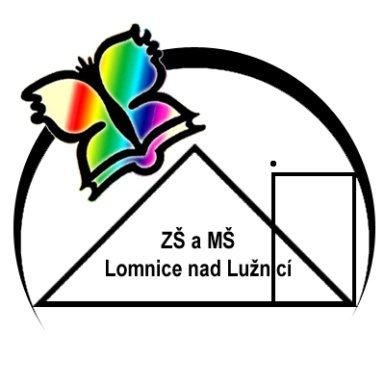 Poznámky:1.3. divadelní představení Radovanovy radovánky v Malém divadle v Českých Budějovicích7. 3. – 11. 3. jarní prázdniny24., 25. 3. velikonoční prázdninyPředmětOčekávané výstupyŽák:UčivoPoznámkyČeský jazyk - čte s porozuměním texty přiměřeného rozsahu a náročnostiČtení- čtení jako zdroj informací, vyhledávací čtení- plynulé čtení s porozuměním - básně a texty s jarní tématikou- přednes básničky- tiché čtení z vybraných knížek Společná četba knihy Děti z Bullerbynu (čtení s porozuměním, pracovní listy k četbě)Čtenářské dílny – tiché čtení z vybraných knížek nebo společné čtení textu, sdílení zážitků ze čtení – jsou každé pondělíČítanka str. 102 - 119                                         Český jazyk - píše věcně i formálně správně jednoduchá sdělení- kontroluje vlastní písemný projevPsaní- psaní v písance - zápisy úkolů ke knihám- pracovní listy ke společné četbě- úprava textu- dopis jaruSpolečná četba knihy Děti z Bullerbynu (čtení s porozuměním, pracovní listy k četbě)Čtenářské dílny – tiché čtení z vybraných knížek nebo společné čtení textu, sdílení zážitků ze čtení – jsou každé pondělíČítanka str. 102 - 119                                         Český jazyk - na základě vlastních zážitků tvoří krátký mluvený a psaný projev Sloh- vyprávění příběhuSpolečná četba knihy Děti z Bullerbynu (čtení s porozuměním, pracovní listy k četbě)Čtenářské dílny – tiché čtení z vybraných knížek nebo společné čtení textu, sdílení zážitků ze čtení – jsou každé pondělíČítanka str. 102 - 119                                         Český jazyk - seznamuje se s obojetnými souhláskami a následně s vyjmenovanými slovy a slovy k nim příbuzných- osvojuje si vyjmenovaná slova s pochopením významu jednotlivých slovMluvnicePsaní i,í,y,ý po obojetných souhláskách uvnitř slov- vyjmenovaná slova po  V, Z  a slova s nimi příbuzná- souhrnné opakování vyjmenovaných slovSpolečná četba knihy Děti z Bullerbynu (čtení s porozuměním, pracovní listy k četbě)Čtenářské dílny – tiché čtení z vybraných knížek nebo společné čtení textu, sdílení zážitků ze čtení – jsou každé pondělíČítanka str. 102 - 119                                         Anglický jazyk- určuje a pojmenovává dny a měsíce- přečte správně procvičená slova z probírané slovní zásoby- vyhledává informace v textu- pojmenuje různé typy oblečení a mluví o nich- určuje, co komu patří- objedná si jídlo- mluví o jídle, které má rád a které ne- pochopí další část příběhu a dramatizuje ji- přeříká anglickou abecedu, jednoduchá slova vyspelujeDny a měsíce Lekce 8Oblečení Lekce 9Kavárna broučkůJídloOpakování CMatematika- řeší a vytváří slovní úlohy vedoucí ke sčítání a odčítání čísel v oboru do 1000- sčítá a odčítá trojciferná čísla v oboru do 1000 zpaměti- písemně sčítá a odčítá trojciferná čísla v oboru do 1000- řeší a vytváří slovní úlohy vedoucí ke sčítání a odčítání čísel v oboru do 1000- určí obvod jednoduchého obrazce sečtením délek jeho stran- převádí jednotky délkyPočítání v oboru do 1000 - sčítání a odčítání trojciferných čísel v oboru do 1000 zpaměti- písemné sčítání a odčítání trojciferných čísel v oboru do 1000- slovní úlohyG:Výpočet obvodu jednoduchých rovinných útvarůČlověk a jeho svět- popíše projevy života rostlin- pozná běžně se vyskytující jedlé a jedovaté houby a pojmenuje je- pozná vybrané druhy plodů a semen- vysvětlí význam semen- pozná vybrané kvetoucí a nekvetoucí rostliny a dřeviny (na zahrádkách, loukách, v lese)- pojmenuje části rostlinŽivot v přírodě- živé organizmy- houby- kvetoucí a nekvetoucí rostliny- léčivé, jedovaté a zákonem chráněné rostliny- užitkové rostliny- části kvetoucích rostlin